SEMBRANDO LA PAZ	El 30 de enero se celebra el Día Escolar de la No Violencia y la Paz. Una fecha destacada en el ámbito educativo que pretende promover la convivencia y educación dentro y fuera de las aulas. Para ello, desde el programa Escuela Espacio de Paz llevamos a cabo la elaboración de un mural titulado "Sembrando la Paz", en el que cada grupo de alumnos y alumnas de nuestro centro educativo ha decorado un banderín con un deseo relacionado con la paz y lo ha plantado simbólicamente.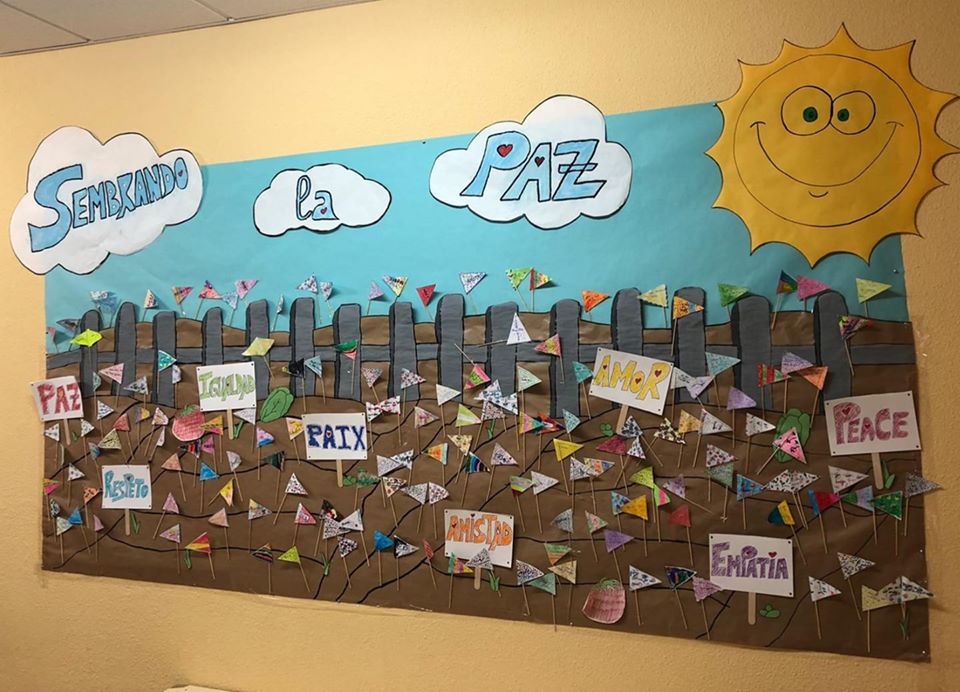 